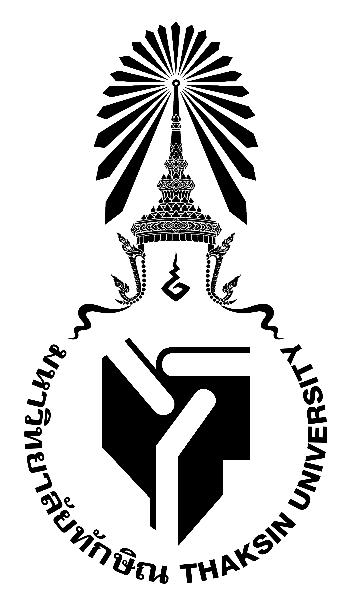 มคอ. 3 รายละเอียดของรายวิชา0319102  ปรัชญา หลักการ พลศึกษาและวัฒนธรรมกีฬาPHILOSOPHY, PRINCIPLE OF PHYSICAL EDUCATION AND SPORT CULTURE                       รายวิชานี้เป็นส่วนหนึ่งของหลักสูตรพลศึกษาสาขาวิชาพลศึกษาและสุขศึกษา                          หลักสูตรปรับปรุง พ.ศ.2560คณะศึกษาศาสตร์มหาวิทยาลัยทักษิณสารบัญ                     หมวด                                                                   หน้าหมวดที่ 1	ข้อมูลทั่วไป							3หมวดที่ 2	จุดมุ่งหมายและวัตถุประสงค์					4หมวดที่ 3	ลักษณะและการดำเนินการ					4หมวดที่ 4	การพัฒนาผลการเรียนรู้ของนิสิต					5-10หมวดที่ 5	แผนการสอนและการประเมินผล					10-14หมวดที่ 6	ทรัพยากรประกอบการเรียนการสอน				14หมวดที่ 7	การประเมินและปรับปรุงการดำเนินการของรายวิชา			15รายละเอียดของรายวิชาชื่อสถาบันอุดมศึกษา       มหาวิทยาลัยทักษิณวิทยาเขต/คณะ/ภาควิชา   สงขลา คณะศึกษาศาสตร์  สาขาวิชา พลศึกษาและสุขศึกษาหมวดที่1  ข้อมูลทั่วไป1.  รหัสและชื่อรายวิชา จำนวนหน่วยกิต และคำอธิบายรายวิชา 0319102 	ปรัชญา หลักการ พลศึกษาและวัฒนธรรมกีฬา    	3(2-2-5)                Integrate to Physical Education Sport Sociology and Culture	คำอธิบายรายวิชา	ปรัชญา แนวคิด หลักการ และความสำคัญของพลศึกษา จรรยาบรรณทางพลศึกษา ความสัมพันธ์ระหว่างพลศึกษากับศาสตร์แขนงอื่น   โครงสร้าง และองค์ประกอบทางสังคมที่มีอิทธิพลต่อการสอนพลศึกษา การออกกำลังกาย และการกีฬา  วิเคราะห์ความสัมพันธ์ระหว่างพลศึกษา กีฬา สังคม และวัฒนธรรมทั้งในอดีต ปัจจุบัน และแนวโน้มในอนาคต	Philosophy, concept, principle, and consequence of physical educa-tion including  ethics that relate to other knowledge  structure and social factor impact on physical education teaching, exercise and sport including analysis of relationship among sport, society and culture from the past through present and future tendency2. หลักสูตรและประเภทของรายวิชา   หลักสูตรระดับปริญญาตรี เป็นวิชาชีพบังคับ / วิชาเอก 3. อาจารย์ผู้รับผิดชอบรายวิชา และอาจารย์สอน     อาจารย์ผู้รับผิดชอบรายวิชา :  อ.ดร.วิไลพิน  แก้วเพ็ง, อ.ดร.เกษม พันธุสะ4. ภาคการศึกษา/ชั้นปีที่เรียน     ภาคการศึกษา ต้น /   ชั้นปีที่ 15. สถานที่เรียน    อาคารเรียนพลศึกษา6. วันที่จัดทำหรือปรับปรุงรายละเอียดของวิชาครั้งล่าสุด   11 พฤศจิกายน 2562  หมวดที่ 2 จุดมุ่งหมายและวัตถุประสงค์1.  จุดมุ่งหมายของรายวิชา          1.1 มีความรู้ ความเข้าใจ พื้นฐานทางสังคม และวัฒนธรรมกับพลศึกษา การออกกำลังกายและการกีฬา          2.2   เข้าใจในบทบาทของกีฬาในสังคม                              1.3 สามารถประยุกต์ ความรู้ทางสังคมวิทยาใช้ในการสอนพลศึกษาและการกีฬา2.  วัตถุประสงค์ของรายวิชา	เพื่อให้ผู้เรียนมีความรู้แนวคิด ทฤษฏี โครงสร้างและองค์ประกอบทางสังคมในปัจจุบันที่มีอิทธิพลต่อการสอนพลศึกษา การออกกำลังกายและการกีฬา สามารถวิเคราะห์ความสัมพันธ์ระหว่างกีฬา สังคมและวัฒนธรรมทั้งในอดีต ปัจจุบันและแนวโน้มในอนาคตรวบรวมความรู้มาประยุกต์ใช้ในการสอนพลศึกษา การออกกำลังกายและการกีฬา    หมวดที่ 3 ลักษณะการดำเนินการจำนวนที่ใช้ต่อภาคการศึกษา   2. จำนวนชั่วโมงต่อสัปดาห์ที่และช่องทางในการให้คำปรึกษาแนะนำทางวิชาการแก่นิสิตเป็นรายบุคคล            2 ชั่วโมงต่อสัปดาห์4. การพัฒนาผลการเรียนของนิสิตแผนที่แสดงการกระจายความรับผิดชอบมาตรฐานผลการเรียนรู้จากหลักสูตรสู่รายวิชา (Curriculum mapping) หมวดเฉพาะ สาขาวิชาพลศึกษา	ความรับผิดชอบหลัก    			ความรับผิดชอบรองหมวดที่  5  แผนการสอนและการประเมินผล1.  แผนการสอน6. แผนการประเมินผลการเรียนรู้บรรยายสอนเสริมการฝึกปฏิบัติ/การฝึกงานภาคสนามการศึกษาด้วยตนเอง2 จำนวนชั่วโมงต่อสัปดาห์ x 15 สัปดาห์= 30ชม.                         -           -4 จำนวนชั่วโมงต่อสัปดาห์ x 15 สัปดาห์=60 ชม.รายวิชา1. ด้านคุณธรรม จริยธรรม1. ด้านคุณธรรม จริยธรรม1. ด้านคุณธรรม จริยธรรม2. ด้านความรู้2. ด้านความรู้2. ด้านความรู้2. ด้านความรู้2. ด้านความรู้2. ด้านความรู้3. ด้านทักษะทางปัญญา3. ด้านทักษะทางปัญญา3. ด้านทักษะทางปัญญา3. ด้านทักษะทางปัญญา4. ด้านทักษะความสัมพันธ์ระหว่างบุคคลและความรับผิดชอบ4. ด้านทักษะความสัมพันธ์ระหว่างบุคคลและความรับผิดชอบ4. ด้านทักษะความสัมพันธ์ระหว่างบุคคลและความรับผิดชอบ4. ด้านทักษะความสัมพันธ์ระหว่างบุคคลและความรับผิดชอบ5. ด้านทักษะการวิเคราะห์เชิงตัวเลข การสื่อสาร และเทคโนโลยีสารสนเทศ5. ด้านทักษะการวิเคราะห์เชิงตัวเลข การสื่อสาร และเทคโนโลยีสารสนเทศ5. ด้านทักษะการวิเคราะห์เชิงตัวเลข การสื่อสาร และเทคโนโลยีสารสนเทศ6. ด้านทักษะด้านการจัดการเรียนรู้6. ด้านทักษะด้านการจัดการเรียนรู้6. ด้านทักษะด้านการจัดการเรียนรู้6. ด้านทักษะด้านการจัดการเรียนรู้รายวิชา1.11.21.32.12.22.32.42.52.63.13.23.33.44.14.24.34.45.15.25.36.16.26.36.4วิชาบังคับ0319105 กีฬา  สังคม และวัฒนธรรมกีฬาผลการเรียนรู้ผลการเรียนรู้วิธีการสอนวิธีการประเมินผล1. ด้านคุณธรรม จริยธรรม1. ด้านคุณธรรม จริยธรรม1. ด้านคุณธรรม จริยธรรม1. ด้านคุณธรรม จริยธรรม1.2  ยอมรับในคุณค่าของความแตกต่างหลากหลายและสามารถวิเคราะห์ สังเคราะห์ ประเมิน และนำความรู้เกี่ยวกับคุณธรรมพื้นฐานและจรรยาบรรณของวิชาชีพครูและค่านิยมที่พึงประสงค์ไปประยุกต์ใช้ในการดำรงชีวิตและประกอบวิชาชีพ เพื่อสร้างสรรค์สังคมแห่งความพอเพียง ยั่งยืน และมีสันติสุข1. การมอบหมายงานให้นิสิตทำงานเดี่ยวและงานกลุ่ม เพื่อนิสิตจะได้เรียนรู้การวางแผนการทำงาน  การแลกเปลี่ยนความคิดเห็น  มีการค้นคว้าข้อมูล และมีความสามัคคี  2. สอดแทรกเรื่องราวต่างๆ เกี่ยวกับการมีจริยธรรม จิตสาธารณ การมีส่วนร่วมต่อสังคม การช่วยเหลือสังคม การมีสัมมาคารวะ เพื่อปลูกฝังให้นิสิตมีความรับผิดชอบ  และมีน้ำใจช่วยเหลือผู้อื่นประเมินจากการเปลี่ยนแปลงพฤติกรรมในการมีส่วนร่วมในการทำงานกลุ่ม  การตรงต่อเวลาในการเข้าชั้นเรียน และส่งงานตามที่ได้รับมอบหมายรวมทั้งสังเกต ลักษณะการพูดจา2. ด้านความรู้2. ด้านความรู้2.2 สามารถบูรณาการความรู้ในศาสตร์สาขาวิชาต่างๆ ไปใช้ในการดำรงชีวิตและประกอบวิชาชีพอย่างมีประสิทธิภาพ1. ให้กรอบประเด็นเพื่อฝึกการวิเคราะห์ สังเคราะห์ ประเมิน และนำความรู้เกี่ยวกับแนวคิด ทฤษฎีและหลักการที่เกี่ยวข้อง โดยบูรณาการศาสตร์สาขาวิชาต่างๆ ในการเรียนรู้ของผู้เรียนไปใช้ในการจัดการเรียนการสอนและการพัฒนาผู้เรียนอย่างเหมาะสมและมีประสิทธิภาพ ประเมินจากการงาน การทดสอบในชั้นเรียน การนำเสนองานที่ได้รับมอบหมาย ผลการอภิปรายแลกเปลี่ยน การนำเสนอความคิดเห็น แนวคิด องค์ความรู้ที่มี2.3 ตระหนักถึงคุณค่าและความสำคัญของศาสตร์สาขาวิชาต่างๆ ที่มีต่อการดำรงชีวิตและประกอบวิชาชีพ1. ให้กรอบประเด็นเพื่อฝึกการวิเคราะห์ สังเคราะห์ ประเมิน และนำความรู้เกี่ยวกับแนวคิด ทฤษฎีและหลักการที่เกี่ยวข้อง โดยบูรณาการศาสตร์สาขาวิชาต่างๆ ในการเรียนรู้ของผู้เรียนไปใช้ในการจัดการเรียนการสอนและการพัฒนาผู้เรียนอย่างเหมาะสมและมีประสิทธิภาพ ประเมินจากการงาน การทดสอบในชั้นเรียน การนำเสนองานที่ได้รับมอบหมาย ผลการอภิปรายแลกเปลี่ยน การนำเสนอความคิดเห็น แนวคิด องค์ความรู้ที่มี2.6 ตระหนักถึงคุณค่าของการนำความรู้เกี่ยวกับแนวคิด ทฤษฎี และหลักการที่เกี่ยวข้องกับพัฒนาการและการเรียนรู้ของผู้เรียน การจัดการเรียนการสอน การวิจัย และกฎหมายที่เกี่ยวข้องกับการศึกษามาบูรณาการในการจัดการเรียนการสอนทางด้านพลศึกษาอย่างเหมาะสม1. ให้กรอบประเด็นเพื่อฝึกการวิเคราะห์ สังเคราะห์ ประเมิน และนำความรู้เกี่ยวกับแนวคิด ทฤษฎีและหลักการที่เกี่ยวข้อง โดยบูรณาการศาสตร์สาขาวิชาต่างๆ ในการเรียนรู้ของผู้เรียนไปใช้ในการจัดการเรียนการสอนและการพัฒนาผู้เรียนอย่างเหมาะสมและมีประสิทธิภาพ ประเมินจากการงาน การทดสอบในชั้นเรียน การนำเสนองานที่ได้รับมอบหมาย ผลการอภิปรายแลกเปลี่ยน การนำเสนอความคิดเห็น แนวคิด องค์ความรู้ที่มี3. ด้านทักษะทางปัญญา3. ด้านทักษะทางปัญญา3. ด้านทักษะทางปัญญา3. ด้านทักษะทางปัญญา3.1  มีความรู้ความเข้าใจเกี่ยวกับหลักและกระบวนการคิดแบบต่างๆ1. ให้ออกแบบงานจากการวิเคราะห์และบูรณาการ รวมถึงการแลกเปลี่ยนเรียนรู้2. การเรียนรู้ผ่านกระบวนการคิดเพื่อส่งเสริมการคิดวิเคราะห์ คิดสังเคราะห์   คิดอย่างมีวิจารณญาณ คิดสร้างสรรค์ ด้วยกิจกรรมการเรียนรู้ที่ หลากหลาย3. การเรียนรู้ผ่านกระบวนการวิจัย ที่เกี่ยวข้องในรายวิชาที่ศึกษา1. นิสิตประเมินกระบวนการพัฒนาความสามารถทางปัญญาของตน เช่น การสังเกต การตั้งคำถาม การสืบค้นข้อมูล การคิดวิเคราะห์ การสังเคราะห์ การสะท้อนและสื่อความคิด เป็นต้น 2. อาจารย์ประเมินความสามารถทางปัญญาทั้งการคิดที่เป็นนามธรรมและการแสดงออกที่เป็นรูปธรรม เช่น สังเกตพฤติกรรมการทำงานของนิสิต ประเมินจากการนำเสนอรายงานในชั้นเรียน การทดสอบโดยใช้แบบทดสอบหรือสัมภาษณ์ ประเมินตามสภาพจริงจากผลงาน และการปฏิบัติของนิสิต เป็นต้น3.2	สามารถวิเคราะห์ประเด็นปัญหาที่เกี่ยวกับสังคม วัฒนธรรม เศรษฐกิจ และสิ่งแวดล้อมและสามารถปรับตัวและแก้ปัญหาต่างๆ ในการดำรงชีวิตได้โดยใช้วิถีทางปัญญา1. ให้ออกแบบงานจากการวิเคราะห์และบูรณาการ รวมถึงการแลกเปลี่ยนเรียนรู้2. การเรียนรู้ผ่านกระบวนการคิดเพื่อส่งเสริมการคิดวิเคราะห์ คิดสังเคราะห์   คิดอย่างมีวิจารณญาณ คิดสร้างสรรค์ ด้วยกิจกรรมการเรียนรู้ที่ หลากหลาย3. การเรียนรู้ผ่านกระบวนการวิจัย ที่เกี่ยวข้องในรายวิชาที่ศึกษา1. นิสิตประเมินกระบวนการพัฒนาความสามารถทางปัญญาของตน เช่น การสังเกต การตั้งคำถาม การสืบค้นข้อมูล การคิดวิเคราะห์ การสังเคราะห์ การสะท้อนและสื่อความคิด เป็นต้น 2. อาจารย์ประเมินความสามารถทางปัญญาทั้งการคิดที่เป็นนามธรรมและการแสดงออกที่เป็นรูปธรรม เช่น สังเกตพฤติกรรมการทำงานของนิสิต ประเมินจากการนำเสนอรายงานในชั้นเรียน การทดสอบโดยใช้แบบทดสอบหรือสัมภาษณ์ ประเมินตามสภาพจริงจากผลงาน และการปฏิบัติของนิสิต เป็นต้น3.3	สามารถวิเคราะห์และใช้วิจารณญาณในการตัดสินเกี่ยวกับการจัดการเรียนการสอนและการพัฒนาผู้เรียน และสร้างสรรค์องค์ความรู้หรือนวัตกรรมไปใช้ในการพัฒนาตนเอง การจัดการเรียนการสอน และผู้เรียน รวมทั้งสามารถนำความรู้เกี่ยวกับแนวคิดทฤษฎีและหลักการที่เกี่ยวข้องในศาสตร์สาขาพลศึกษาไปใช้ในการจัดการเรียนรู้ได้อย่างมีประสิทธิภาพ1. ให้ออกแบบงานจากการวิเคราะห์และบูรณาการ รวมถึงการแลกเปลี่ยนเรียนรู้2. การเรียนรู้ผ่านกระบวนการคิดเพื่อส่งเสริมการคิดวิเคราะห์ คิดสังเคราะห์   คิดอย่างมีวิจารณญาณ คิดสร้างสรรค์ ด้วยกิจกรรมการเรียนรู้ที่ หลากหลาย3. การเรียนรู้ผ่านกระบวนการวิจัย ที่เกี่ยวข้องในรายวิชาที่ศึกษา1. นิสิตประเมินกระบวนการพัฒนาความสามารถทางปัญญาของตน เช่น การสังเกต การตั้งคำถาม การสืบค้นข้อมูล การคิดวิเคราะห์ การสังเคราะห์ การสะท้อนและสื่อความคิด เป็นต้น 2. อาจารย์ประเมินความสามารถทางปัญญาทั้งการคิดที่เป็นนามธรรมและการแสดงออกที่เป็นรูปธรรม เช่น สังเกตพฤติกรรมการทำงานของนิสิต ประเมินจากการนำเสนอรายงานในชั้นเรียน การทดสอบโดยใช้แบบทดสอบหรือสัมภาษณ์ ประเมินตามสภาพจริงจากผลงาน และการปฏิบัติของนิสิต เป็นต้น3.4	ตระหนักถึงคุณค่าของการใช้วิถีทางปัญญาในการดำรงชีวิต การประกอบวิชาชีพ และการแก้ปัญหาและมีความเป็นผู้นำในการปฏิบัติงานอย่างมีวิสัยทัศน์ในการพัฒนาการสอนพลศึกษา1. ให้ออกแบบงานจากการวิเคราะห์และบูรณาการ รวมถึงการแลกเปลี่ยนเรียนรู้2. การเรียนรู้ผ่านกระบวนการคิดเพื่อส่งเสริมการคิดวิเคราะห์ คิดสังเคราะห์   คิดอย่างมีวิจารณญาณ คิดสร้างสรรค์ ด้วยกิจกรรมการเรียนรู้ที่ หลากหลาย3. การเรียนรู้ผ่านกระบวนการวิจัย ที่เกี่ยวข้องในรายวิชาที่ศึกษา1. นิสิตประเมินกระบวนการพัฒนาความสามารถทางปัญญาของตน เช่น การสังเกต การตั้งคำถาม การสืบค้นข้อมูล การคิดวิเคราะห์ การสังเคราะห์ การสะท้อนและสื่อความคิด เป็นต้น 2. อาจารย์ประเมินความสามารถทางปัญญาทั้งการคิดที่เป็นนามธรรมและการแสดงออกที่เป็นรูปธรรม เช่น สังเกตพฤติกรรมการทำงานของนิสิต ประเมินจากการนำเสนอรายงานในชั้นเรียน การทดสอบโดยใช้แบบทดสอบหรือสัมภาษณ์ ประเมินตามสภาพจริงจากผลงาน และการปฏิบัติของนิสิต เป็นต้น4. ทักษะความสัมพันธ์ระหว่างบุคคลและความรับผิดชอบ4. ทักษะความสัมพันธ์ระหว่างบุคคลและความรับผิดชอบ4. ทักษะความสัมพันธ์ระหว่างบุคคลและความรับผิดชอบ4. ทักษะความสัมพันธ์ระหว่างบุคคลและความรับผิดชอบ4.1 มีความรู้ความเข้าใจเกี่ยวกับบทบาทหน้าที่และความรับผิดชอบของตนเองและสมาชิกในสังคม และหลักการทำงานและอยู่ร่วมกับผู้อื่นอย่างเป็นกัลยาณมิตร1. การเรียนรู้ผ่านประสบการณ์ตรงจากการทำงานร่วมกับผู้อื่น ในลักษณะกิจกรรมคู่ และกิจกรรมกลุ่มเพื่อฝึกทักษะกระบวนการกลุ่ม ฝึกความรับผิดชอบ และการยอมรับในความแตกต่าง ในการเรียนรู้รายวิชาที่ศึกษาในชั้นเรียน  2. การเรียนรู้ผ่านกิจกรรมสะท้อนความคิด ความรู้สึกร่วมกับผู้อื่น1. อาจารย์ประเมินจากพฤติกรรมและการแสดงออกของนิสิตในการทำกิจกรรมกลุ่มในชั้นเรียน และสังเกตจากพฤติกรรมที่แสดงออกในการร่วมกิจกรรมต่าง ๆ2. นิสิตประเมินตนเองโดยใช้แบบประเมินกระบวนการกลุ่ม4.2  สามารถสร้างความสัมพันธ์ที่ดี มีความรับผิดชอบ และสามารถทำงานร่วมกับผู้อื่นอย่างมีความสุข และมีประสิทธิภาพ1. การเรียนรู้ผ่านประสบการณ์ตรงจากการทำงานร่วมกับผู้อื่น ในลักษณะกิจกรรมคู่ และกิจกรรมกลุ่มเพื่อฝึกทักษะกระบวนการกลุ่ม ฝึกความรับผิดชอบ และการยอมรับในความแตกต่าง ในการเรียนรู้รายวิชาที่ศึกษาในชั้นเรียน  2. การเรียนรู้ผ่านกิจกรรมสะท้อนความคิด ความรู้สึกร่วมกับผู้อื่น1. อาจารย์ประเมินจากพฤติกรรมและการแสดงออกของนิสิตในการทำกิจกรรมกลุ่มในชั้นเรียน และสังเกตจากพฤติกรรมที่แสดงออกในการร่วมกิจกรรมต่าง ๆ2. นิสิตประเมินตนเองโดยใช้แบบประเมินกระบวนการกลุ่ม4.4  ตระหนักถึงคุณค่าของการมีความรับผิดชอบและการอยู่ร่วมกับผู้อื่นอย่างเป็นกัลยาณมิตร และเอาใจใส่ในบริบทความแตกต่างของผู้เรียนด้านวัฒนธรรม ศาสนา และพัฒนาการการเรียนรู้ อย่างเสมอภาค1. การเรียนรู้ผ่านประสบการณ์ตรงจากการทำงานร่วมกับผู้อื่น ในลักษณะกิจกรรมคู่ และกิจกรรมกลุ่มเพื่อฝึกทักษะกระบวนการกลุ่ม ฝึกความรับผิดชอบ และการยอมรับในความแตกต่าง ในการเรียนรู้รายวิชาที่ศึกษาในชั้นเรียน  2. การเรียนรู้ผ่านกิจกรรมสะท้อนความคิด ความรู้สึกร่วมกับผู้อื่น1. อาจารย์ประเมินจากพฤติกรรมและการแสดงออกของนิสิตในการทำกิจกรรมกลุ่มในชั้นเรียน และสังเกตจากพฤติกรรมที่แสดงออกในการร่วมกิจกรรมต่าง ๆ2. นิสิตประเมินตนเองโดยใช้แบบประเมินกระบวนการกลุ่ม5. ด้านทักษะการวิเคราะห์เชิงตัวเลข การสื่อสาร และการใช้เทคโนโลยีสารสนเทศ5. ด้านทักษะการวิเคราะห์เชิงตัวเลข การสื่อสาร และการใช้เทคโนโลยีสารสนเทศ5. ด้านทักษะการวิเคราะห์เชิงตัวเลข การสื่อสาร และการใช้เทคโนโลยีสารสนเทศ5. ด้านทักษะการวิเคราะห์เชิงตัวเลข การสื่อสาร และการใช้เทคโนโลยีสารสนเทศ5.1  มีความรู้ความเข้าใจเกี่ยวกับการใช้ภาษาพูด ภาษาเขียน เทคโนโลยีสารสนเทศ และคณิตศาสตร์และสถิติพื้นฐาน เพื่อการสื่อสาร การเรียนรู้ และการจัดการเรียนการสอน1. การเรียนรู้จากประสบการณ์ตรงโดยใช้สื่อเทคโนโลยี   โปรแกรมคอมพิวเตอร์ และการสื่อสารแบบ on-line ในกิจกรรมการเรียนรู้รายวิชากีฬา สังคมและวัฒนธรรมกีฬา2. การเรียนรู้จากต้นแบบในการใช้เทคโนโลยีในการสืบค้น และสื่อสาร เช่น จากผู้สอน เพื่อน วิทยากรผู้เชี่ยวชาญ 1. อาจารย์ประเมินจากเทคนิคการนำเสนอผลงาน2. อาจารย์สังเกตพฤติกรรมการใช้เทคโนโลยีระหว่างกระบวนการเรียนรู้   3. นิสิตสะท้อนความรู้ ความเข้าใจ ความคิดเห็นผ่านเทคโนโลยีในรูปแบบต่าง ๆ5.2  สามารถใช้ภาษาพูด ภาษาเขียน เทคโนโลยีสารสนเทศ และคณิตศาสตร์และสถิติพื้นฐานในการสื่อสาร การเรียนรู้ และการจัดการเรียนการสอนอย่างมีประสิทธิภาพ1. การเรียนรู้จากประสบการณ์ตรงโดยใช้สื่อเทคโนโลยี   โปรแกรมคอมพิวเตอร์ และการสื่อสารแบบ on-line ในกิจกรรมการเรียนรู้รายวิชากีฬา สังคมและวัฒนธรรมกีฬา2. การเรียนรู้จากต้นแบบในการใช้เทคโนโลยีในการสืบค้น และสื่อสาร เช่น จากผู้สอน เพื่อน วิทยากรผู้เชี่ยวชาญ 1. อาจารย์ประเมินจากเทคนิคการนำเสนอผลงาน2. อาจารย์สังเกตพฤติกรรมการใช้เทคโนโลยีระหว่างกระบวนการเรียนรู้   3. นิสิตสะท้อนความรู้ ความเข้าใจ ความคิดเห็นผ่านเทคโนโลยีในรูปแบบต่าง ๆ5.3 ตระหนักถึงคุณค่าของการใช้ภาษาพูด ภาษาเขียน เทคโนโลยีสารสนเทศ และคณิตศาสตร์และสถิติพื้นฐาน ในการสื่อสาร การเรียนรู้ ข้อมูลข่าวสารด้าน  ศึกษาและการจัดการเรียนการสอน1. การเรียนรู้จากประสบการณ์ตรงโดยใช้สื่อเทคโนโลยี   โปรแกรมคอมพิวเตอร์ และการสื่อสารแบบ on-line ในกิจกรรมการเรียนรู้รายวิชากีฬา สังคมและวัฒนธรรมกีฬา2. การเรียนรู้จากต้นแบบในการใช้เทคโนโลยีในการสืบค้น และสื่อสาร เช่น จากผู้สอน เพื่อน วิทยากรผู้เชี่ยวชาญ 1. อาจารย์ประเมินจากเทคนิคการนำเสนอผลงาน2. อาจารย์สังเกตพฤติกรรมการใช้เทคโนโลยีระหว่างกระบวนการเรียนรู้   3. นิสิตสะท้อนความรู้ ความเข้าใจ ความคิดเห็นผ่านเทคโนโลยีในรูปแบบต่าง ๆ6. ด้านทักษะด้านการจัดการเรียนรู้6. ด้านทักษะด้านการจัดการเรียนรู้6. ด้านทักษะด้านการจัดการเรียนรู้6. ด้านทักษะด้านการจัดการเรียนรู้6.3 สามารถสร้างสรรค์สภาพแวดล้อมทางกายภาพ และบรรยากาศการเรียนรู้ที่อบอุ่น มั่นคง ปลอดภัย1. การเรียนรู้จากประสบการณ์ตรงผ่านการสอนของอาจารย์ด้วยวิธีการที่หลากหลาย เช่น การศึกษากรณีตัวอย่าง การสังเกตการณ์สอน การสังเกตพฤติกรรมผู้เรียน เป็นต้น 2. การเรียนรู้จากต้นแบบ ได้แก่ ผู้สอน เพื่อน ครู 1. อาจารย์สังเกตพฤติกรรมการเรียนรู้2. อาจารย์ประเมินจากการนำเสนอผลงาน และการเรียนรู้6.4  ตระหนักถึงคุณค่าของการนำแนวคิด หลักการ และทฤษฎีที่เกี่ยวข้องกับการสอน   การวัดประเมินผล การจัดการชั้นเรียน การบันทึกและรายงานผลการจัดการเรียนการสอน และการวิจัยในชั้นเรียนทางด้านพลศึกษา มาใช้ในการพัฒนาศักยภาพของผู้เรียนได้อย่างเหมาะสมตามความแตกต่างระหว่างบุคคล1. การเรียนรู้จากประสบการณ์ตรงผ่านการสอนของอาจารย์ด้วยวิธีการที่หลากหลาย เช่น การศึกษากรณีตัวอย่าง การสังเกตการณ์สอน การสังเกตพฤติกรรมผู้เรียน เป็นต้น 2. การเรียนรู้จากต้นแบบ ได้แก่ ผู้สอน เพื่อน ครู 1. อาจารย์สังเกตพฤติกรรมการเรียนรู้2. อาจารย์ประเมินจากการนำเสนอผลงาน และการเรียนรู้สัปดาห์ที่หัวข้อ/รายละเอียดจำนวนชั่วโมงจำนวนชั่วโมงกิจกรรมการเรียน การสอน สื่อที่ใช้กิจกรรมการเรียน การสอน สื่อที่ใช้ผู้สอนสัปดาห์ที่หัวข้อ/รายละเอียดบรรยายปฏิบัติกิจกรรมการเรียน การสอน สื่อที่ใช้กิจกรรมการเรียน การสอน สื่อที่ใช้ผู้สอน1แนะนำรายวิชา  ความหมาย  ความสำคัญ กิจกรรมการเรียนการสอน การวัดและการประเมินผล  2-บรรยายบรรยายอ.ดร.วิไลพิน  แก้วเพ็ง2 กีฬากับวัฒนธรรมวัฒนธรรมและค่านิยมค่านิยมทางการกีฬา                                   2--  บรรยาย-  การเรียนรู้โดย การใช้สื่อ-  บรรยาย-  การเรียนรู้โดย การใช้สื่ออ.ดร.วิไลพิน  แก้วเพ็ง3-5กีฬากับองค์กรทางสังคมระดับองค์กรทางสังคมองค์กรสังคมทางการกีฬากีฬาเป็นสถาบันทางสังคม6--  บรรยาย-  การเรียนรู้โดย การใช้สื่อ-  บรรยาย-  การเรียนรู้โดย การใช้สื่ออ.ดร.วิไลพิน  แก้วเพ็ง6-8กีฬากับขบวนการทางสังคมขบวนการขัดเกลาทางสังคมทางการกีฬาผลที่เกิดขึ้นจากขบวนการขัดเกลาทางสังคมทางการกีฬาทดสอบย่อย6--  บรรยาย-  การเรียนรู้โดย การใช้สื่อ-  บรรยาย-  การเรียนรู้โดย การใช้สื่ออ.ดร.วิไลพิน  แก้วเพ็ง9สอบกลางภาคสอบกลางภาคสอบกลางภาคสอบกลางภาคสอบกลางภาคสอบกลางภาค10-12กีฬากับการแบ่งชนชั้นทางสังคม ลักษณะการแบ่งชนชั้นทางสังคมการแบ่งชนชั้นกับการกีฬากีฬายอดนิยมกับการแบ่งชนชั้นทางสังคม6--  บรรยาย-  การเรียนรู้โดย การใช้สื่ออ.ดร.วิไลพิน  แก้วเพ็งอ.ดร.วิไลพิน  แก้วเพ็ง13-15กีฬากับสถาบันทางสังคมกีฬากับการเมืองกีฬากับเศรษฐกิจกีฬากับการศึกษากีฬากับศาสนากีฬากับสื่อสารมวลชนทดสอบย่อย4--  บรรยาย-  การเรียนรู้โดย การใช้สื่ออ.ดร.วิไลพิน  แก้วเพ็งอ.ดร.วิไลพิน  แก้วเพ็ง17สอบปลายภาคสอบปลายภาคสอบปลายภาคสอบปลายภาคสอบปลายภาคสอบปลายภาค18สอบปลายภาคสอบปลายภาคสอบปลายภาคสอบปลายภาคสอบปลายภาคสอบปลายภาคลำดับผลการเรียนรู้วิธีประเมินสัปดาห์ที่ประเมินสัดส่วนของการประเมินผล1ด้านคุณธรรม จริยธรรม(1.2)การเข้าชั้นเรียนและการมีส่วนร่วมในชั้นเรียนทุกสัปดาห์102ด้านความรู้(2.2)ทดสอบย่อยการสอบกลางภาคการสอบปลายภาค8และ15ตามปฏิทิน มทษ.ตามปฏิทิน มทษ.1020253ด้านทักษะทางปัญญา(3.1, 3.2)การมีส่วนร่วมในชั้นเรียนกระบวนการทำงานและการนำเสนองาน13-15104ทักษะความสัมพันธ์ระหว่างบุคคลและความรับผิดชอบ(4.2, 4.4, )กระบวนการทำงานและการนำเสนองาน13-1555ด้านทักษะการวิเคราะห์เชิงตัวเลข การสื่อสาร และการใช้เทคโนโลยีสารสนเทศการมีส่วนร่วมในชั้นเรียนกระบวนการทำงานและการนำเสนองาน      13-15106ด้านทักษะด้านการจัดการเรียนรู้(6.3, 6.4)การมีส่วนร่วมในชั้นเรียนกระบวนการทำงานและการนำเสนองาน      13-1510รวมรวมรวมรวม100 %